ကျိုက်မရောမြို့နယ် လူထုဗဟိုပြုစီမံကိန်းမိတ်ဆက်ပွဲ အခမ်းအနားကျင်းပပြုလုပ်မော်လမြိုင်၊ နိုဝင်ဘာ ၂၀	ကျေးလက်ဒေသဖွံ့ဖြိုးတိုးတက်ရေးဦးစီးဌာနနှင့် ကမ္ဘာ့ဘဏ်တို့ ပူးပေါင်းအကောင်အထည် ဖော် ဆောင်ရွက်လျက်ရှိသည့် လူထုဗဟိုပြုစီမံကိန်းကို မွန်ပြည်နယ်၊ ကျိုက်မရောမြို့နယ်တွင် ၂၀၂၀-၂၀၂၁ခု ဘဏ္ဍာရေးနှစ်မှ စတင်ကာတိုးချဲ့ အကောင်အထည်ဖော် ဆောင်ရွက်ရန်အတွက် လူထုဗဟိုပြုစီမံကိန်း မိတ်ဆက်ပွဲ အခမ်းအနားကို Video Conferencing စနစ်ဖြင့် နိုဝင်ဘာလ ၂၀ရက်နေ့က ကျင်းပပြုလုပ်ခဲ့သည်။	အဆိုပါအခမ်းအနားတွင် မွန်ပြည်နယ် စိုက်ပျိုးမွေးမြူရေးနှင့်ပို့ဆောင်ဆက်သွယ်ရေးဝန်ကြီး ဦးထွန်းဌေးမှ အဖွင့်အမှာစကားပြောကြားခဲ့သည်။ ထို့နောက် ကျေးလက်ဒေသဖွံ့ဖြိုးတိုးတက်ရေး ဦးစီးဌာန ဒုတိယညွှန်ကြားရေးမှူးချုပ် ဦးသိန်းလွင်မှ စီမံကိန်းမိတ်ဆက် အမှာစကားပြောကြားပြီး၊ ကမ္ဘာ့ဘဏ်ကိုယ်စားလှယ် Ms. Paticia Fernandes မှ မိတ်ဆက်စကားပြောကြားခဲ့သည်။ ဆက်လက်၍ ကျေးလက်ဒေသဖွံ့ဖြိုးတိုးတက်ရေးဦးစီးဌာန လူထုဗဟိုပြုစီမံကိန်းမန်နေဂျာ ညွှန်ကြားရေးမှူး ဦးလှခိုင် မှ စီမံကိန်းအကြောင်းကို Videoဖြင့် ရှင်းလင်းပြသခဲ့သည်။ ဆက်လက်၍ အခမ်းအနားသို့ တက်ရောက်လာသူများမှ စီမံကိန်းအကြောင်း သိရှိလိုသည်များ မေးမြန်းကြပြီး ပြည်ထောင်စုအဆင့်စီမံကိန်းတာဝန်ရှိသူများမှ ပြန်လည်ဖြေကြားခဲ့ပါသည်။	ကမ္ဘာ့ဘဏ်၏ပံ့ပိုးကူညီမှုဖြင့် လူထုဗဟိုပြုစီမံကိန်းကို ၂၀၁၃-၂၀၁၄ခု ဘဏ္ဍာရေးနှစ်မှ စတင်၍ ကျေးခက်ဒေသဖွံ့ဖြိုးတိုးတက်ရေးဦးစီးဌာနမှ မြို့နယ် ၆၃မြို့နယ်တွင် အကောင်အထည် ဖော်ဆောင်ရွက်လျက်ရှိရာ ကျိုက်မရောမြို့နယ်တွင်  ၂၀၂၀-၂၀၂၁ခု ဘဏ္ဍာရေးနှစ်မှ စတင်၍ စီမံကိန်းကို လေးနှစ်တာ အကောင်အထည်ဖော် ဆောင်ရွက်သွားမည်ဖြစ်သည်။	အဆိုပါ အခမ်းအနားသို့ မွန်ပြည်နယ်အစိုးရအဖွဲ့ စိုက်ပျိုးမွေးမြူရေးနှင့်ပို့ဆောင်ဆက်သွယ် ရေးဝန်ကြီး ဦးထွန်းဌေး၊ ကရင်တိုင်းရင်းသားရေးရာဝန်ကြီး ဦးအောင်မြင့်ခိုင်၊ မွန်ပြည်နယ် အစိုးရအဖွဲ့ အတွင်းရေးမှူး ဦးကျော်သူဇော်၊ ကမ္ဘာ့ဘဏ်ကိုယ်စားလှယ် Ms. Paticia Fernandes ၊ ကျေးလက်ဒေသဖွံ့ဖြိုးတိုးတက်ရေးဦးစီးဌာနမှ ဒုတိယညွှန်ကြားရေးမှူးချုပ် ဒေါ်ညိုညိုဝင်း၊ ဒုတိယ ညွှန်ကြားရေးမှူးချုပ် ဦးသိန်းလွင်နှင့်ညွှန်ကြားရေးမှူးများ၊ ပြည်နယ်အဆင့် ဌာနဆိုင်ရာကိုယ်စား လှယ်များ၊ မြို့နယ်အဆင့် ဌာနဆိုင်ရာကိုယ်စား လှယ်များ၊ လွှတ်တော်ကိုယ်စားလှယ်များနှင့်  လူမှုအဖွဲ့အစည်းများမှ ကိုယ်စားလှယ်များ တက်ရောက်ခဲ့ကြသည်။မွန်ပြည်နယ်ကျေးလက်ကျိုက်မရောမြို့နယ် လူထုဗဟိုပြုစီမံကိန်းမိတ်ဆက်ပွဲ အခမ်းအနားကျင်းပပြုလုပ်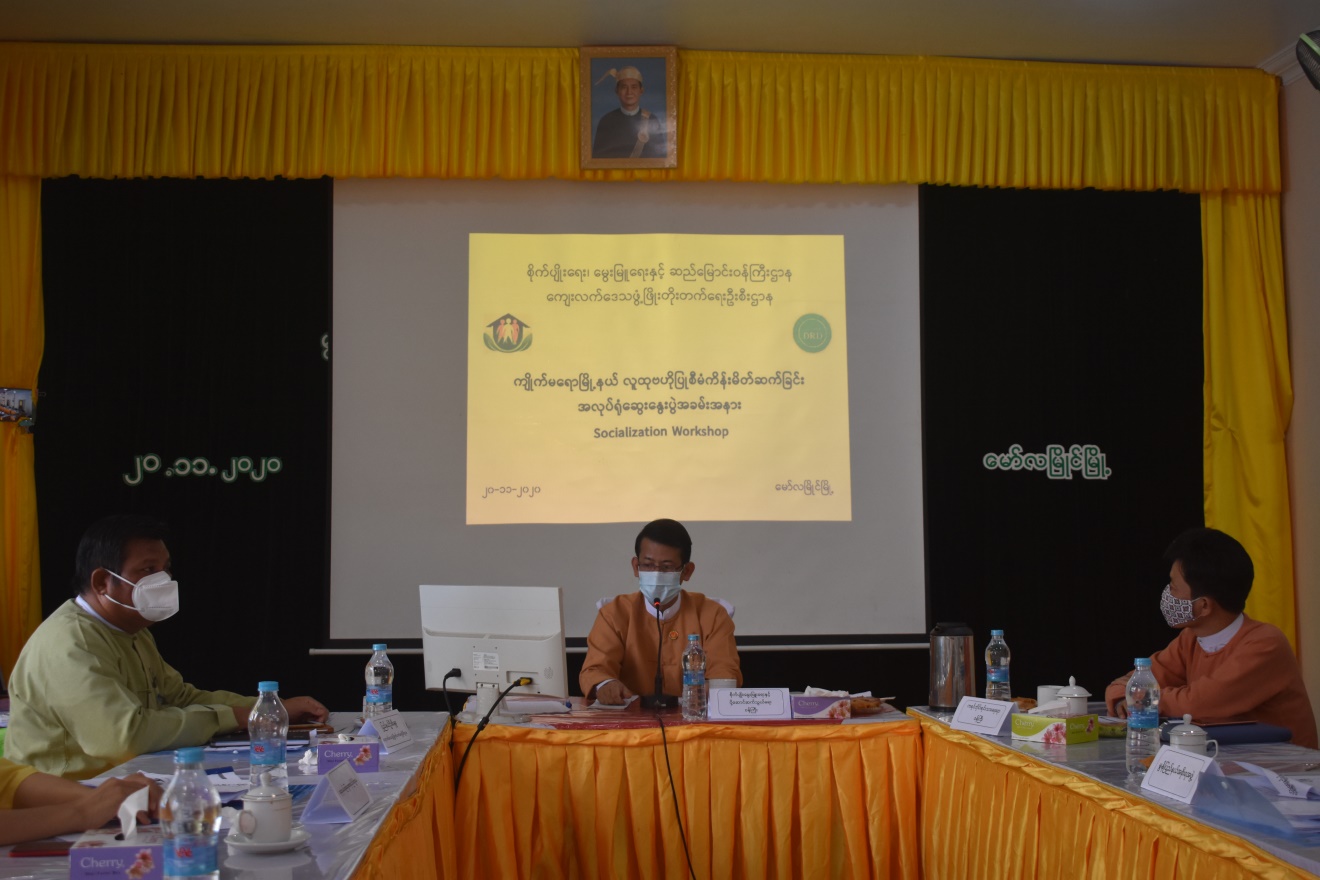 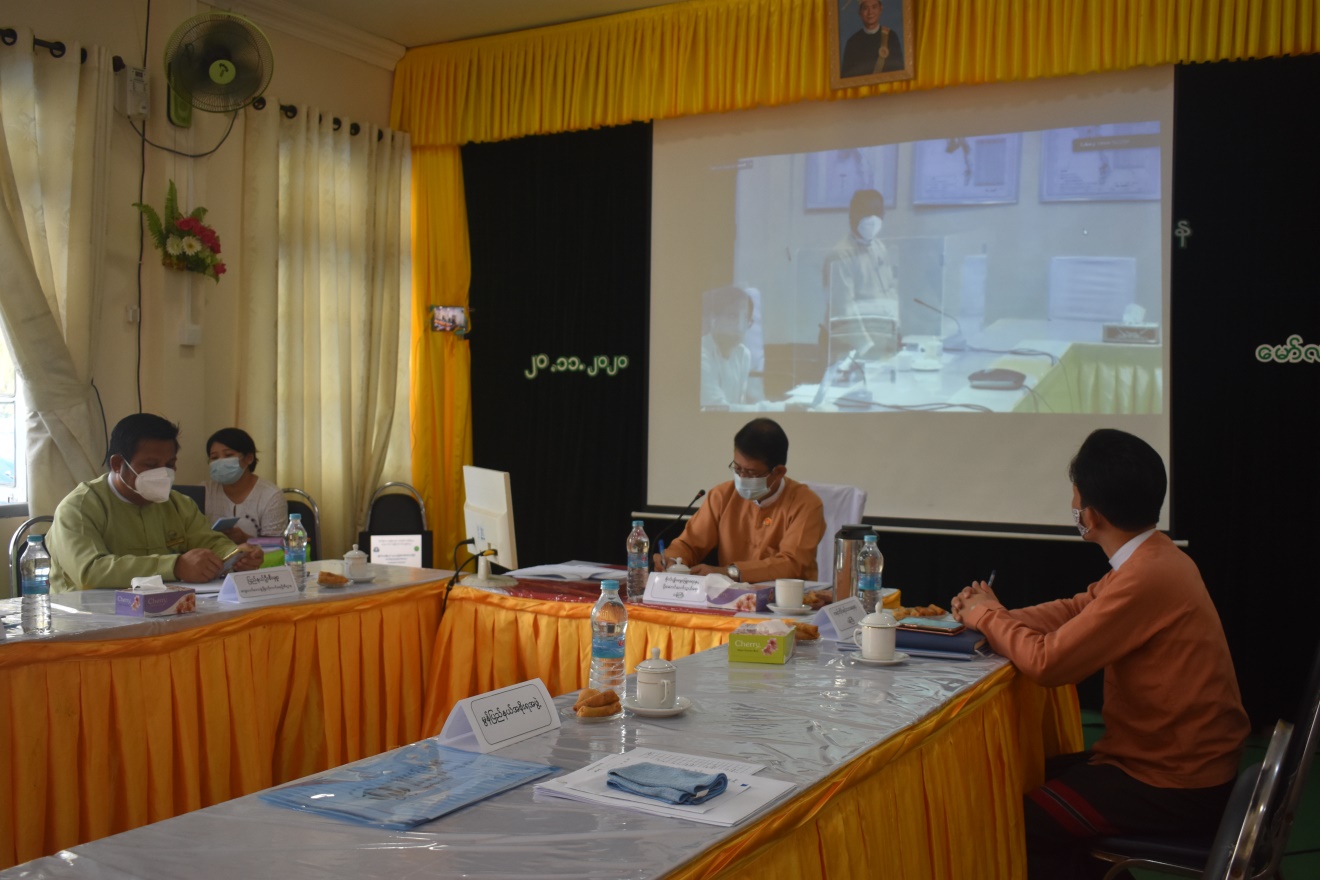 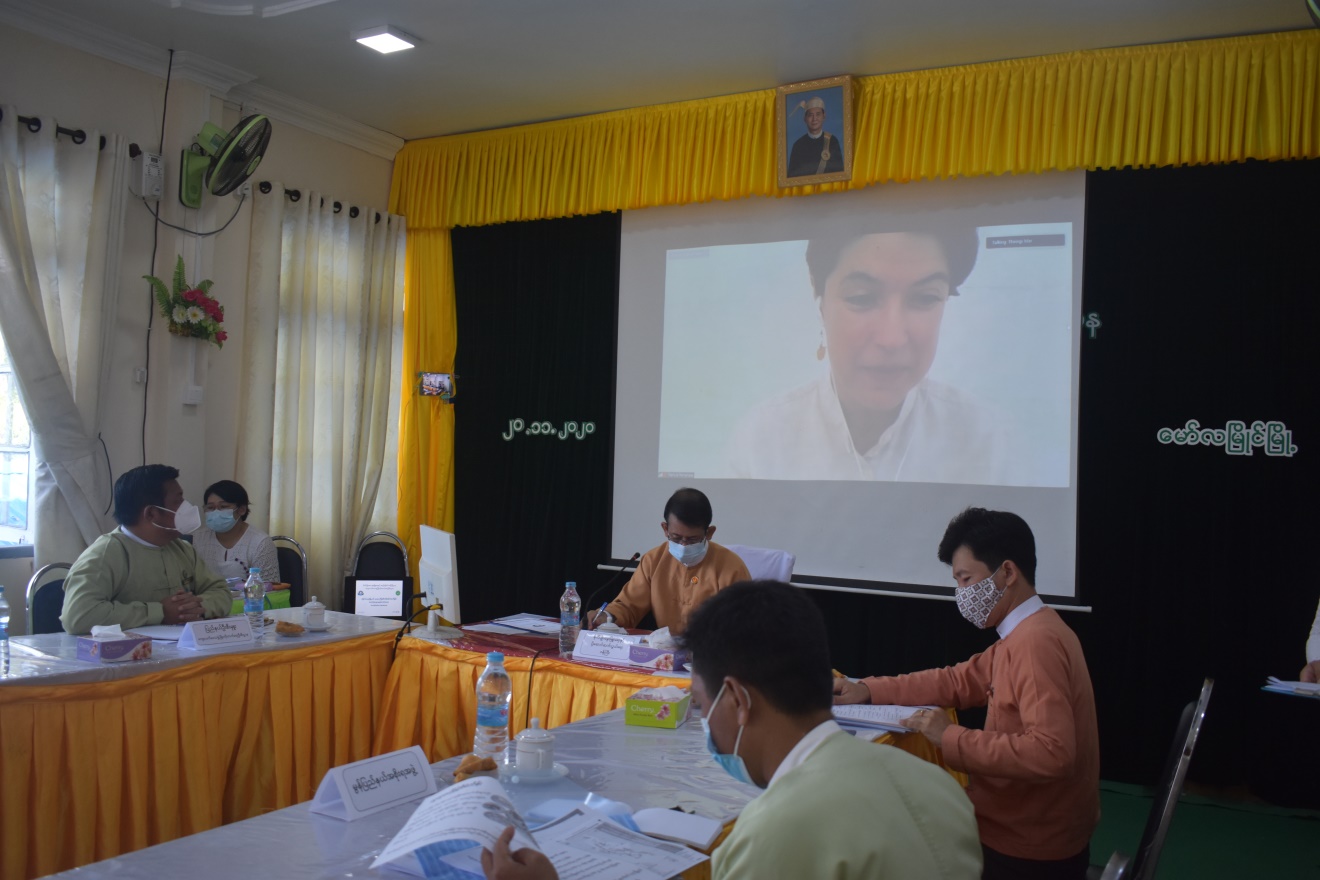 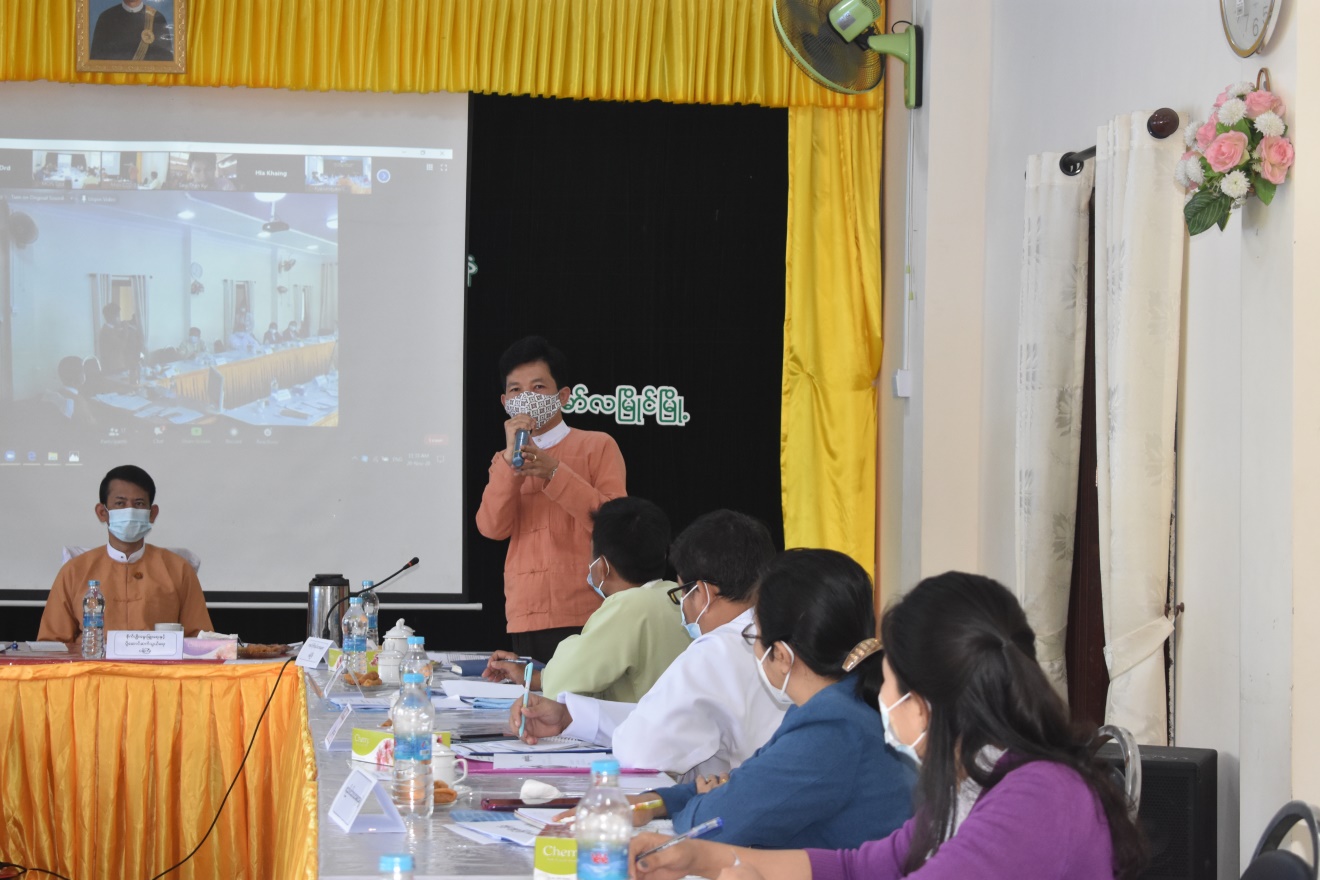 